Publicado en Madrid el 06/08/2018 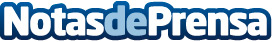 Bionike da las claves sobre cómo cuidar el cabello en verano El calor, el exceso de sol, el salitre, el cloro de las piscinas, etc. hacen que el cabello sufra y se deteriore. Por ello, Bionike, la marca de cosmética nº1 en Italia, aporta una lista de consejos para cuidar esa parte tan única de cada uno en verano, a la vez que propone sus mejores productos para lucir una melena envidiable durante esta estación. Datos de contacto:Bionike 910 66 51 78Nota de prensa publicada en: https://www.notasdeprensa.es/bionike-da-las-claves-sobre-como-cuidar-el Categorias: Moda Belleza http://www.notasdeprensa.es